ACTIVIDADES DE LA UNIDAD DE LA MUJER, CON EL APOYO DE EDUCO CON EL PROGRAMA CONFIO. MARZO 2019En Marzo Se realizaron diferentes capacitaciones y convivios con mujeres de nuestro Municipio con ayuda del Programa CONFIO  de EDUCO para que tengan las herramientas necesarias para emprender su negocio y de parte de la Unidad de la Mujer de nuestra Municipalidad a si como un Festejo a  Empleadas Municipales de parte de el Sr. Alcalde Galileo Hernández y su Concejo Municipal.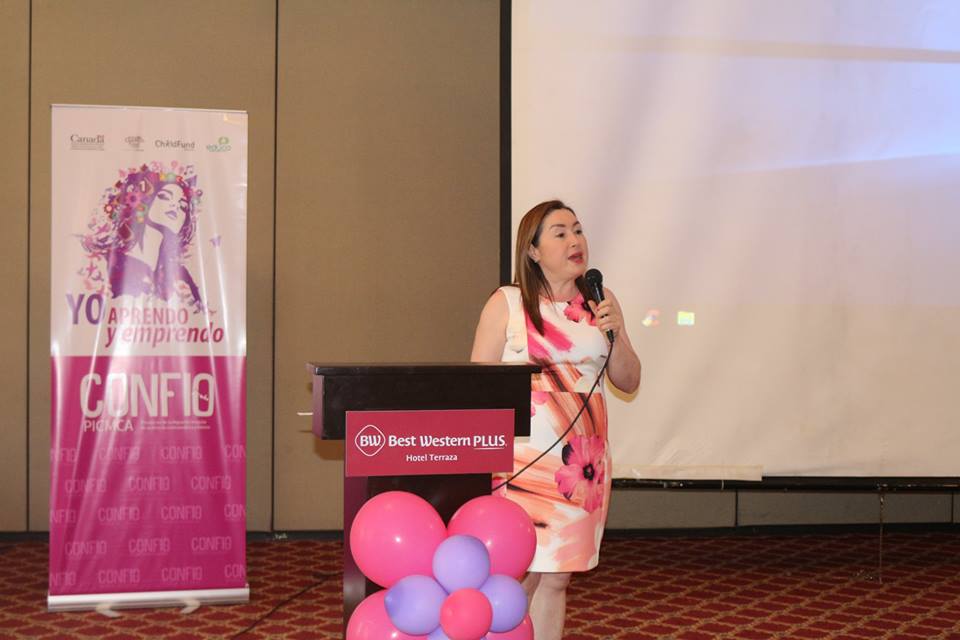 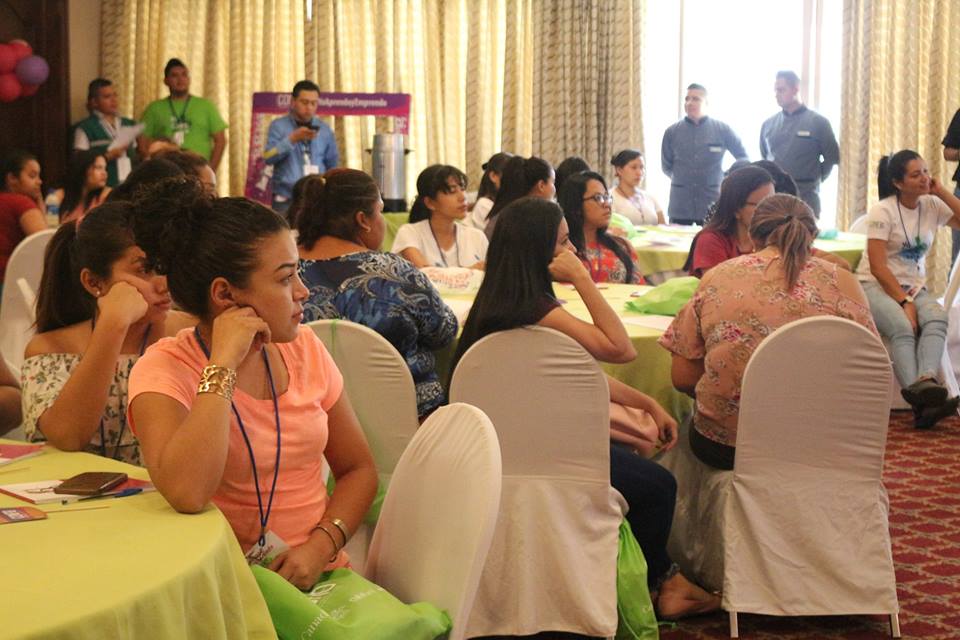 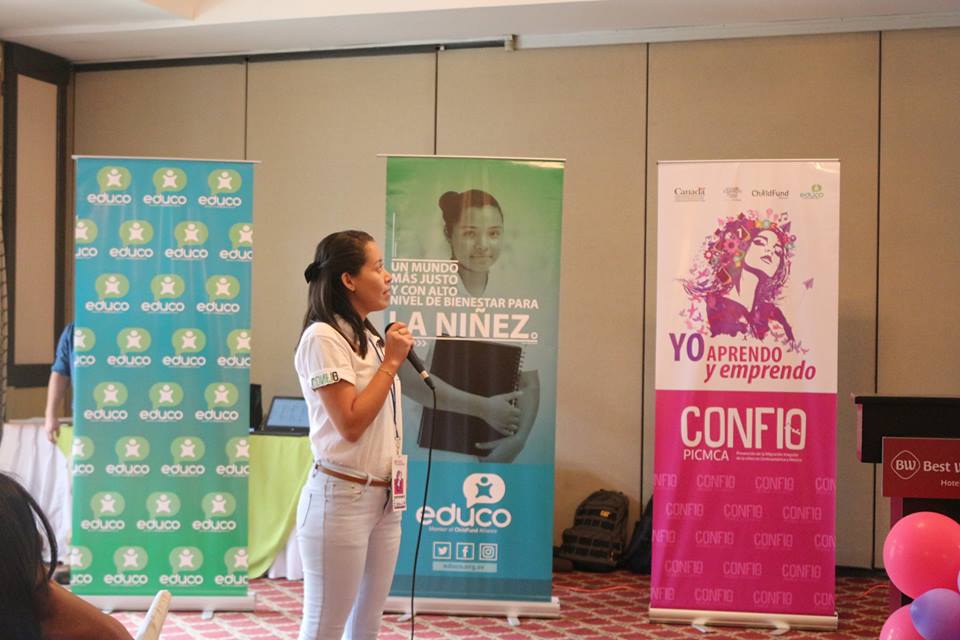 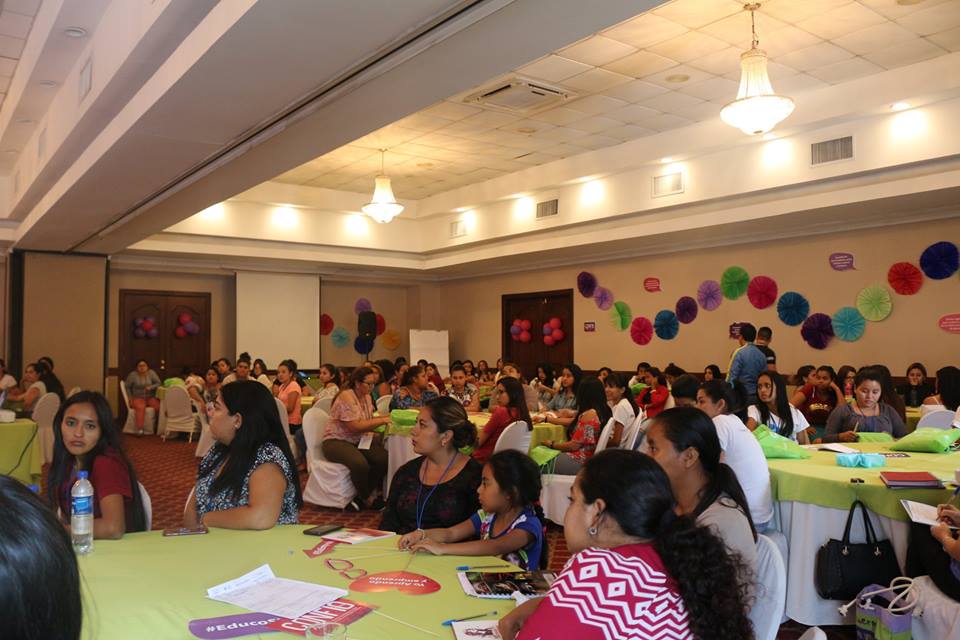 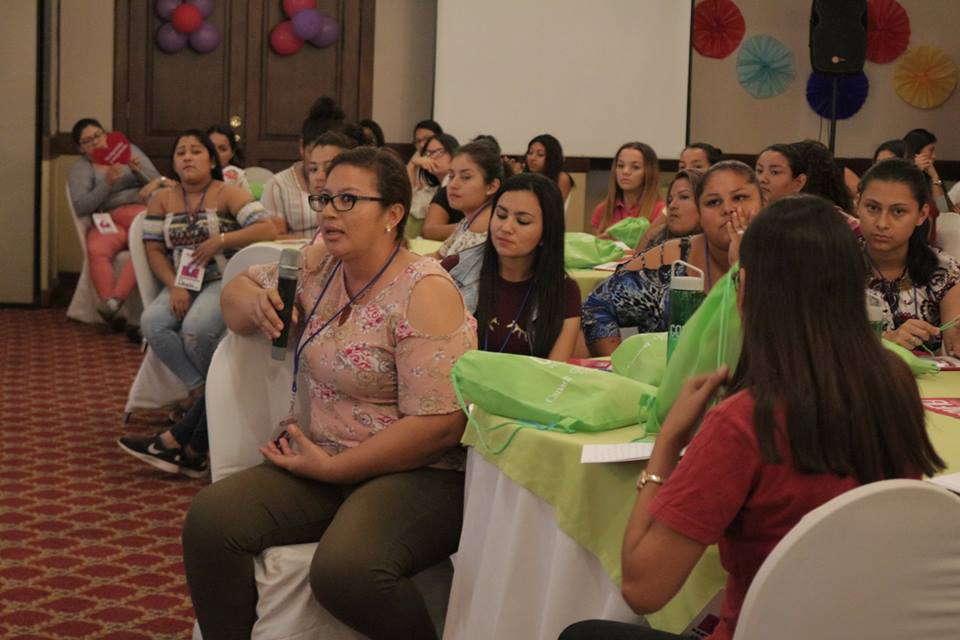 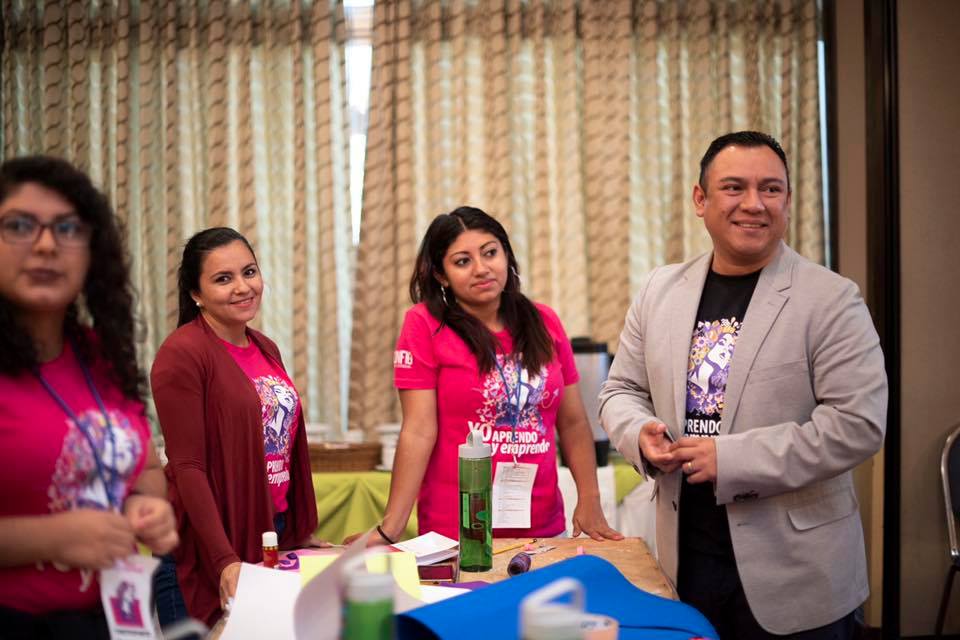 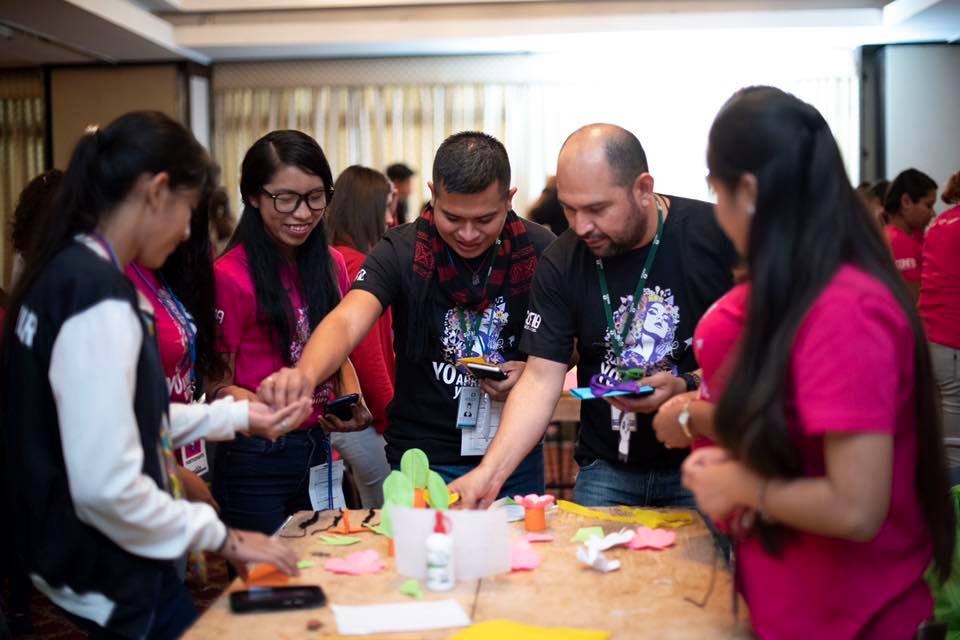 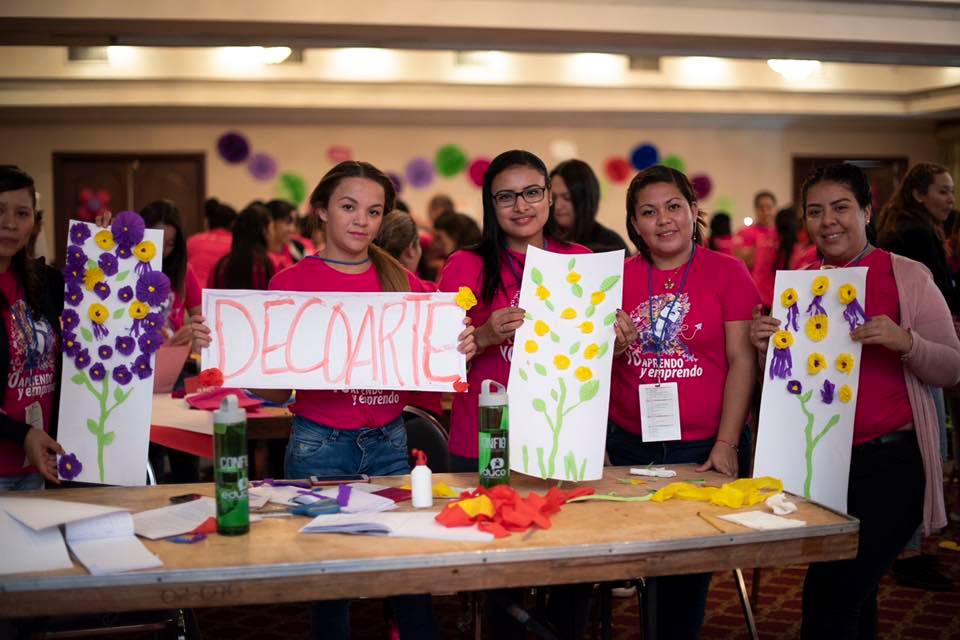 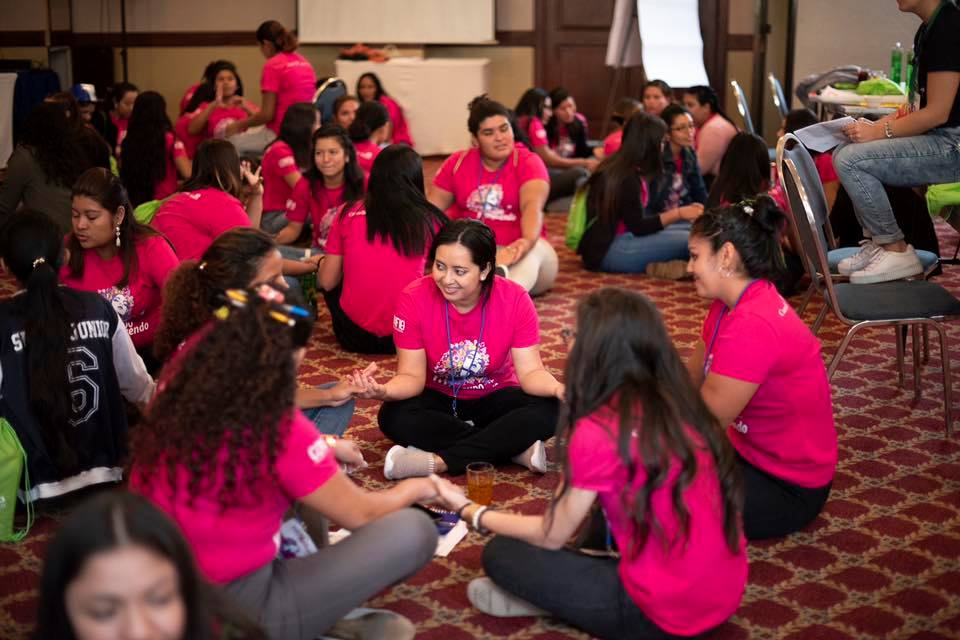 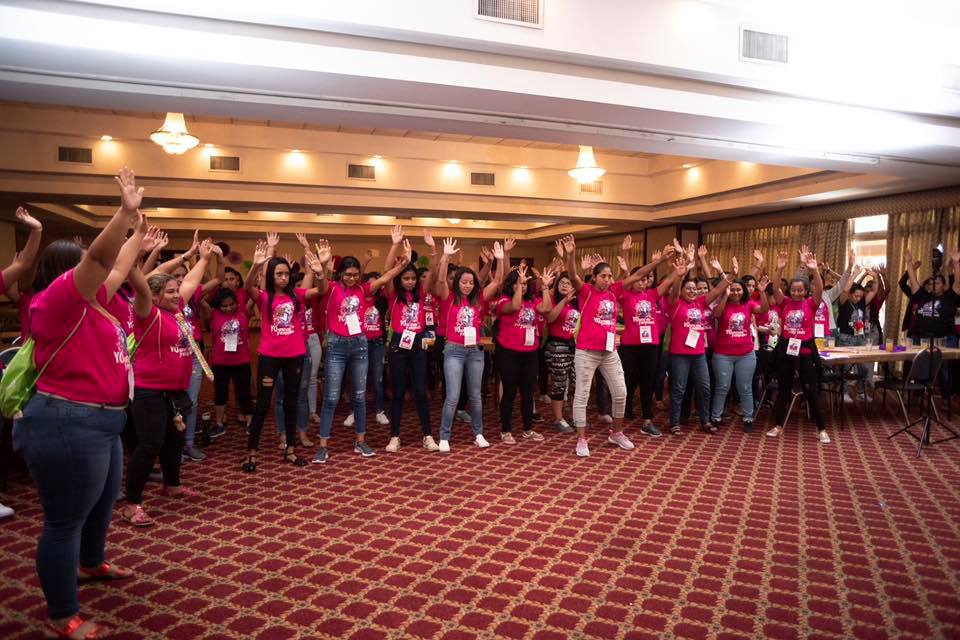 